Friends PTA News FlashHi, welcome to the Friends News Flash.  We would like to say a big thank you to all those who supported Friends by volunteering to help with Cartmel Bonfire, by volunteering to help we raised £500 for Cartmel primary school.  The Smartie Challenge was a great success; together we have raised £195, which is fantastic. The funds we have raised will contribute towards a Lego workshop to take place with in school 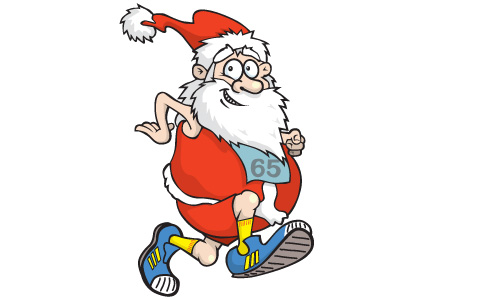 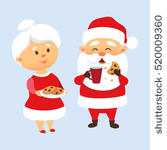 Thank you again for your support.Friends Committee members